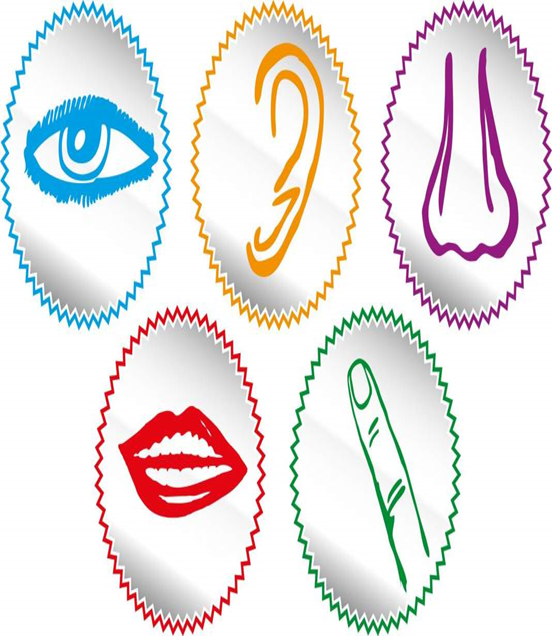 Приложение 1.1